Take Home Exam02A: Plasticity-IntroAssigned: Sunday 02/13/2022Due (as pdf by email) 02/16/2022 (within three working days)HW 02A.1Define the two components of a slip-system: (i) the slip plane, and (ii) the slip direction. Why are these two vectors orthogonal to one another (remember that the plane is defined by a vector that is normal to the plane)?HW 02A.2In a uniaxial test the orientation of the slip-system is defined by two angles:(i) The angle between the uniaxial axis and the plane normal, given by ,and (ii) The angle between the uniaxial axis and the slip vector, given by .If  is the uniaxial stress applied to the crystal then show that the shear stress acting on the slip system (also called the critical resolved shear stress) will be given by:HW 02A.3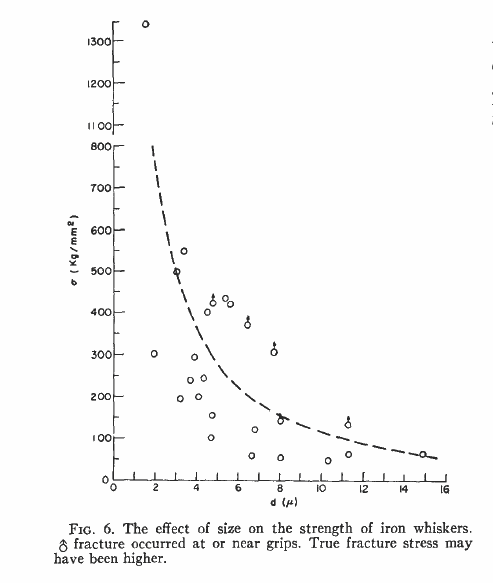 The tensile strength of single crystal "whiskers" of iron varies with their diameter as shown on the right.What is the physical significance (the mechanism?)  of the strength rising quickly when the diameter approaches approximately 1 mm?